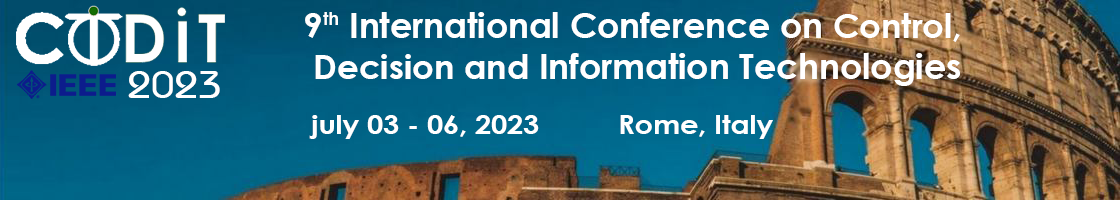 CALL FOR PAPERS - SPECIAL SESSION“Special Session Title”for CODIT 2023July 03-06, 2023   ▪   Rome, ItalySession Co-Chairs:Prof. Enrique H. Viedma, University of Granada, Spain (email: email2@domain.xx)Prof. Giuseppe Franzè, Università della Calabria, Italy - (email: email3@domain.xx) Session description:This special session deals with the problem of …………………………………………………...................……………………………………………………………………………………………………………………………………………………………………………………………………………………………………………………………………………………………………The goal is to…..............………………………………………………………………………………………………………………… …………………………………………………………………………………………………………………………………………………………………………………………………………………………………………………………………………………………………………The topics of interest include, but are not limited to:  ………SUBMISSIONPapers must be submitted electronically for peer review through PaperCept by January 27, 2023: http://controls.papercept.net/conferences/scripts/start.pl. In PaperCept, click on the CoDIT 2023 link “Submit a Contribution to CoDIT 2023” and follow the steps. IMPORTANT: All papers must be written in English and should describe original work. The length of the paper is limited to a maximum of 6 pages (in the standard IEEE conference double column format). DEADLINESJanuary 27, 2023: deadline for paper submissionApril 15, 2023: notification of acceptance/rejectMay 20, 2023: deadline for final paper and registration	